@nickcarraway Twitter Posts 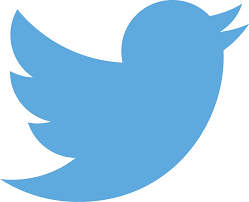 Recall the get together Nick attended in the apartment in New York City with Tom, Myrtle and the rest of the party. Pretend that you are Nick Carraway posting on Twitter while at the party and describing the evening. Write 5 “tweets” that Nick would have likely posted that evening. Be sure to include internal thoughts that Nick might have had as well as explicit events that occurred. Remember to make it less than 140 characters. Use academic language only.____________________________________________________________________________________________________________________________________________________________________________________________________________________________________________________________________________________________________________________________________________________________________________________________________________________________________________________________________________________________________________________________________________________________________________________________________________________________________________________________________________________________________________________________________________________________________________________________________________________________________________________________________________________________________________________________________________________________________________________________________________________________________________